КАРАР		       	                                        ПОСТАНОВЛЕНИЕ      12  февраль  2020  йыл		 № 6	                12  февраля  2020  годаО передаче муниципального нежилого фонда  в аренду без права выкупаВ  соответствии  с  Федеральным  законом  от  26 июля  2006 года    №135-ФЗ «О  защите  конкуренции», в соответствии  с Федеральным законом от 06 октября 2008 года   №131-ФЗ «Об общих принципах организации  местного  самоуправления в  Российской Федерации», с  Порядком  оформления  прав  пользования  муниципальным имуществом  муниципального  района Аскинский  район  Республики Башкортостан   и  об определении  годовой   арендной   платы за  пользование муниципальным  имуществом  муниципального района Аскинский  район   Республики Башкортостан,  утвержденным  решением Совета  муниципального  района  Аскинский  район   Республики   Башкортостан   от  21 декабря  2016 года № 39  и  на  основании  представленных  документов, Администрация сельского поселения Урмиязовский сельсовет муниципального  района  Аскинский  район  ПОСТАНОВЛЯЕТ:1.Объявить открытый аукцион на право заключения договора аренды муниципального имущества без права выкупа- помещение   в одноэтажном деревянном здании общей площадью   12,5 кв.м.,   в том числе места общего пользования 2,5 кв.м., расположенное по адресу: Республика Башкортостан, Аскинский район, с.Урмиязы, ул.Ленина, д.18 для размещения аптечного пункта.	2. Организатором торгов по подготовке и проведению открытого аукциона на право заключения договора аренды муниципального имущества без права выкупа, указанного в пункте 1 настоящего постановления выступает Комитет   по управлению собственностью Министерства земельных и имущественных отношений Республики Башкортостан по Аскинскому району.	3. В целях проведения открытого аукциона на право заключения договора аренды муниципального имущества без права выкупа, указанного в пункте 1 настоящего постановления:	- утвердить документацию об аукционе на право заключения договора аренды.           4. Установить следующие условия аренды:           - начальная цена-  размер годовой арендной платы, рассчитанной в соответствии с Методикой определения годовой арендной платы за пользование муниципальным имуществом;           - сумма задатка в размере 20%   от начальной цены;           - шаг аукциона в размере 5% от начальной цены;           - перечисление победителем аукциона суммы годовой арендной платы;           - срок аренды 11 (одиннадцать) месяцев.  	5. Обеспечить размещение информационного сообщения о проведении открытого аукциона на право заключения договора аренды на муниципальное имущество без права выкупа на официальном сайте Администрации сельского поселения Урмиязовский сельсовет муниципального района Аскинский район www.urmiyaz04sp.ru и на официальном сайте Российской Федерации www.torgi.gov.ru.6. Контроль за исполнением   данного постановления   оставляю за собой.
Глава сельского поселенияУрмиязовский сельсовет муниципального района   Аскинский районРеспублики Башкортостан       И.У. Иргалин БАШҠОРТОСТАН РЕСПУБЛИКАҺЫАСҠЫН РАЙОНЫМУНИЦИПАЛЬ РАЙОНЫНЫҢ УРМИЯЗ  АУЫЛ СОВЕТЫ АУЫЛ БИЛӘМӘҺЕ  ХАКИМИӘТЕ	452891, Урмияз ауылы,  Ленина урамы, 18тел.: (34771) 2-31-93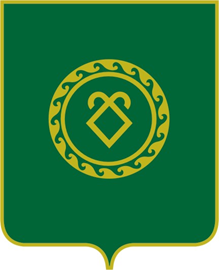 АДМИНИСТРАЦИЯ СЕЛЬСКОГО ПОСЕЛЕНИЯУРМИЯЗОВСКИЙ СЕЛЬСОВЕТМУНИЦИПАЛЬНОГО РАЙОНААСКИНСКИЙ РАЙОНРЕСПУБЛИКИ БАШКОРТОСТАН452891, с.Урмиязы, ул.Ленина, 18тел.: (34771) 2-31-93